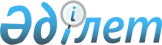 Аудан әкімінің 2015 жылғы 23 ақпандағы № 3 "Меңдіқара ауданының аумағында сайлау учаскелерін құру туралы" шешіміне өзгеріс енгізу туралыҚостанай облысы Меңдіқара ауданы әкімінің 2017 жылғы 31 тамыздағы № 10 шешімі. Қостанай облысының Әділет департаментінде 2017 жылғы 3 қазанда № 7235 болып тіркелді
      "Қазақстан Республикасындағы сайлау туралы" 1995 жылғы 28 қыркүйектегі Қазақстан Республикасы Конституциялық заңының 23-бабына сәйкес ШЕШІМ ҚАБЫЛДАДЫ:
      1. Меңдіқара ауданы әкімінің 2015 жылғы 23 ақпандағы № 3 "Меңдіқара ауданының аумағында сайлау учакелерін құру туралы" шешіміне (Нормативтік құқықтық актілерді мемлекеттік тіркеу тізіліміне № 5377 тіркелген, 2015 жылғы 26 ақпанда "Меңдіқара үні" газетінде жарияланған) мынадай өзгеріс енгізілсін:
      көрсетілген шешімнің қосымшасында:
      "№ 637 сайлау учаскесі
      Шекараларында: Қаражар ауылы" алынып тасталсын.
      2. Осы шешімнің орындалуын бақылау Меңдіқара ауданы әкімі аппаратының басшысына жүктелсін.
      3. Осы шешім алғашқы ресми жарияланған күнінен кейін күнтізбелік он күн өткен соң қолданысқа енгізіледі.
      "КЕЛІСІЛДІ"
      Меңдіқара аудандық
      сайлау комиссиясының
      төрағасы
      ______________ В. Король
      2017 жылғы 31тамыз
					© 2012. Қазақстан Республикасы Әділет министрлігінің «Қазақстан Республикасының Заңнама және құқықтық ақпарат институты» ШЖҚ РМК
				
Е. Теменов
